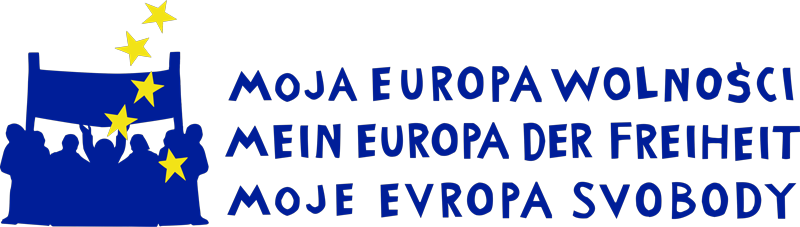 ONLINE WORKSHOP NÁPADŮ – PROGRAM		 Datum: 25.–27. 2. 2021, 17:00–19:00První den, čtvrtek 25. 2. 202117:00			Přivítání účastníků a účastnic z Německa, Polska a Česka (s                                     tlumočníkem/nicí) 17:15 	Cesta ke svobodě a demokracii v letech 1989/90 v Česku a sousedních státech – historický workshop ve třech skupinách 18:45			Shrnutí, prostor na dotazy (s tlumočníkem/nicí)Druhý den, pátek 26. 2. 202117:00			Přivítání účastníků a účastnic z Německa, Polska a Česka (s                                     tlumočníkem/nicí)17:10		Naše Evropa svobody? Dnešní pohled na události let 1989/90      a evropský kontext, historický workshop ve třech skupinách18:15			Německo-polsko-česká diskuze (s tlumočníkem/nicí) Třetí den, sobota 27. 2. 202117:00			Přivítání účastníků a účastnic z Německa, Polska a Česka (s                                     tlumočníkem/nicí) 17:10 	Dílna psaní: Jak dobře napsat esej?18:40			Shrnutí a dotazy (s tlumočníkem/nicí)WORKSHOP NÁPADŮ – PŘIHLAŠOVACÍ FORMULÁŘ Vyplněný registrační formulář můžeš zaslat na následující e-mailovou adresu: dzingel@landesversammlung.czTímto se závazně registruji k účasti na workshopu nápadů od 25. do 27. února 2021.Doplň prosím následující věty:Souhlas se zpracováním osobních údajů.Odesláním registračního formuláře dávám souhlas, že moje osobní údaje na tomto formuláři budou zpracovány pro účely fakturace a auditu projektu v souladu s GDPR. Souhlas je dobrovolný, ale je předpokladem pro podporu účasti na projektu. Máte právo na informace, opravu, vymazání svých údajů a na odvolání souhlasu.JAK SE ZÚČASTNÍMWorkshop nápadů probíhá jako on-line událost prostřednictvím programu Zoom.Abychom se vyhnuli problémům, je nutné si předem stáhnout nejnovější verzi. Aktuální verze se jmenuje ZOOM Client (5.4.3) a je možné si ji zdarma stáhnout zde: 
https://us02web.zoom.us/download#client_4meetingJak se můžeš workshopu zúčastnit: Den před workshopem obdržíš e-mailem odkaz na účast.Přihlášení:Až se do Zoomu přihlásíš, napiš prosím zkratku svojí země (PL, DE, CZ) a také Tvoje jméno a příjmení. Například: CZ Jan NovákZjednodušíš nám tím práci nejen při rozdělování účastníků do skupin, ale také tím předejdeme technickým problémům. Co potřebuješ:-zařízení, které umožňuje on-line účast (smartphone / tablet / notebook / počítač se sluchátky, mikrofonem a kamerou)-stabilní internet-psací potřebyPOMOCV případě technických problémů nebo dotazů kontaktuj vedoucí projektu: ada@krzyzowa.org.plPatron je předseda vlády Svobodného státu Sasko Michael Kretschmer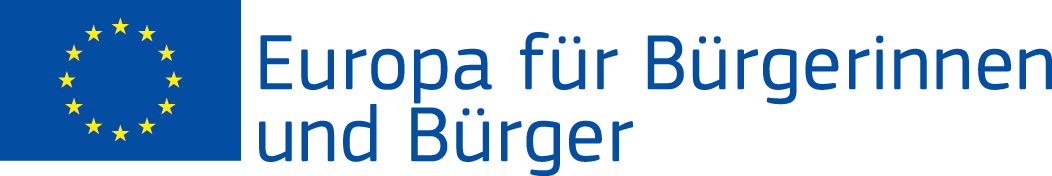 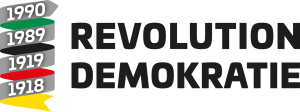 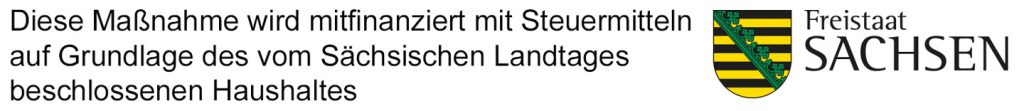 Tento projekt je financován za podpory EU v rámci programu „Evropa pro občany“. PříjmeníJménoStátní příslušnostE-MailAdresa Datum narození Střední škola nebo univerzitaStudijní program nebo povoláníWorkshopu se chci zúčastnit, protože...„Svoboda“ pro mě znamená…Evropa je...